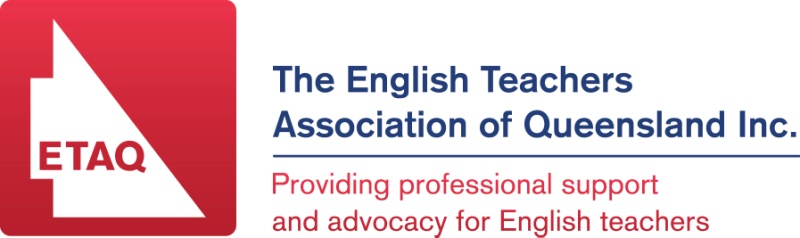 LITERARY SPRING BREAKFASTatEves on the River53 Vernon Terrace, Teneriffeon Sunday, 16th October 2016LITERARY SPRING BREAKFASTatEves on the River53 Vernon Terrace, Teneriffeon Sunday, 16th October 2016LITERARY SPRING BREAKFASTatEves on the River53 Vernon Terrace, Teneriffeon Sunday, 16th October 2016REGISTRATION FORM/TAX INVOICE[To be sent to Trish Purcell, trish.purcell@bigpond.com  ORETAQ Inc., PO BOX 3375, STAFFORD DC, 4053]COST: $40.00 for members; $45.00 for Non-Members. [GST included]I would like to register the following for the Literary Spring Breakfast:NAME:  ______________________________   NAME:  _________________________NAME:  ______________________________   NAME:  _________________________EMAIL ADDRESS:   _____________________________ PAYMENT:□  I enclose my cheque/AMO for $_______________    OR          □     I am paying by EFT and will e-mail you that I have done this                    □   Please charge my credit card with the amount of $________     My Credit Card number is:  ________   ________   ________   ________                   NAME on CARD:  _________________________ Expiry: ______/_____  Registrations are required by Sunday, 9th October.REGISTRATION FORM/TAX INVOICE[To be sent to Trish Purcell, trish.purcell@bigpond.com  ORETAQ Inc., PO BOX 3375, STAFFORD DC, 4053]COST: $40.00 for members; $45.00 for Non-Members. [GST included]I would like to register the following for the Literary Spring Breakfast:NAME:  ______________________________   NAME:  _________________________NAME:  ______________________________   NAME:  _________________________EMAIL ADDRESS:   _____________________________ PAYMENT:□  I enclose my cheque/AMO for $_______________    OR          □     I am paying by EFT and will e-mail you that I have done this                    □   Please charge my credit card with the amount of $________     My Credit Card number is:  ________   ________   ________   ________                   NAME on CARD:  _________________________ Expiry: ______/_____  Registrations are required by Sunday, 9th October.REGISTRATION FORM/TAX INVOICE[To be sent to Trish Purcell, trish.purcell@bigpond.com  ORETAQ Inc., PO BOX 3375, STAFFORD DC, 4053]COST: $40.00 for members; $45.00 for Non-Members. [GST included]I would like to register the following for the Literary Spring Breakfast:NAME:  ______________________________   NAME:  _________________________NAME:  ______________________________   NAME:  _________________________EMAIL ADDRESS:   _____________________________ PAYMENT:□  I enclose my cheque/AMO for $_______________    OR          □     I am paying by EFT and will e-mail you that I have done this                    □   Please charge my credit card with the amount of $________     My Credit Card number is:  ________   ________   ________   ________                   NAME on CARD:  _________________________ Expiry: ______/_____  Registrations are required by Sunday, 9th October.OFFICE USE ONLY: CHEQUE/AMO:________________              Date  received: ......... /10/2016 EFT:___________________                            Receipt No.................CREDIT CARD:  ____________________     Banked on ................./10/2016   OFFICE USE ONLY: CHEQUE/AMO:________________              Date  received: ......... /10/2016 EFT:___________________                            Receipt No.................CREDIT CARD:  ____________________     Banked on ................./10/2016   OFFICE USE ONLY: CHEQUE/AMO:________________              Date  received: ......... /10/2016 EFT:___________________                            Receipt No.................CREDIT CARD:  ____________________     Banked on ................./10/2016   